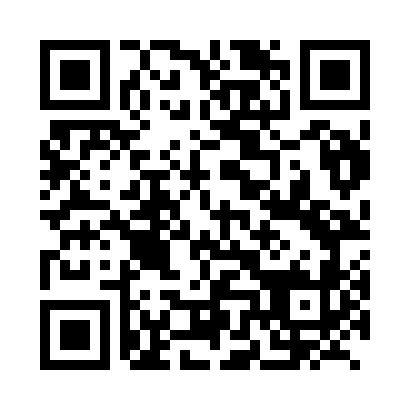 Prayer times for Anseong, South KoreaWed 1 May 2024 - Fri 31 May 2024High Latitude Method: NonePrayer Calculation Method: Muslim World LeagueAsar Calculation Method: ShafiPrayer times provided by https://www.salahtimes.comDateDayFajrSunriseDhuhrAsrMaghribIsha1Wed3:595:3712:284:157:208:512Thu3:585:3512:284:157:218:533Fri3:565:3412:284:157:228:544Sat3:555:3312:284:157:238:555Sun3:535:3212:284:157:238:566Mon3:525:3112:284:167:248:587Tue3:515:3012:274:167:258:598Wed3:495:2912:274:167:269:009Thu3:485:2812:274:167:279:0110Fri3:465:2712:274:167:289:0211Sat3:455:2612:274:167:299:0412Sun3:445:2512:274:167:309:0513Mon3:425:2512:274:177:309:0614Tue3:415:2412:274:177:319:0715Wed3:405:2312:274:177:329:0916Thu3:395:2212:274:177:339:1017Fri3:385:2112:274:177:349:1118Sat3:365:2112:274:187:359:1219Sun3:355:2012:274:187:359:1320Mon3:345:1912:274:187:369:1521Tue3:335:1812:284:187:379:1622Wed3:325:1812:284:187:389:1723Thu3:315:1712:284:187:399:1824Fri3:305:1712:284:197:399:1925Sat3:295:1612:284:197:409:2026Sun3:285:1512:284:197:419:2127Mon3:275:1512:284:197:429:2228Tue3:275:1412:284:207:429:2329Wed3:265:1412:284:207:439:2430Thu3:255:1412:294:207:449:2531Fri3:245:1312:294:207:449:26